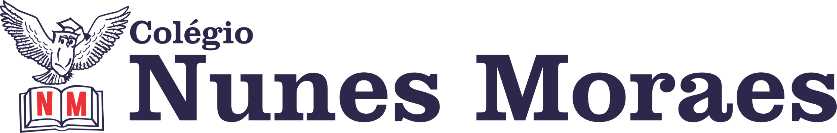  “... QUE NOSSO DIA SEJA DE PAZ E ESPERANÇA.”  Feliz Quinta-Feira!1ª aula: 7:20h às 8:15h – MATEMÁTICA – PROFESSOR: RICARDO BENTO1º passo: Acessar o link: https://youtu.be/CgzMyQXy7K4 2º passo: Resolver as questões 1,2,3 e 4 das páginas 13 e 14.3º passo: Enviar as atividades para Margarete.4º passo: Correção das atividades.Durante a resolução dessas questões a professor Ricardo vai tirar dúvidas no WhatsApp (9.9200-2512)Faça foto das atividades que você realizou e envie para coordenação Margarete (9.9198-6443)Essa atividade será pontuada para nota.2ª aula: 8:15h às 9:10h – PORTUGUÊS – PROFESSORA: MONNALYSA FONTINELE https://youtu.be/yQirsL9VqAIPelo vídeo será explicado e resolvido com os alunos as páginas 10 e 11 - questões 5,6,7, 9 e 10. Ao terminar, envie para Flay.Durante a resolução dessas questões a professora Monnalysa vai tirar dúvidas no WhatsApp (9.9183-9273)Faça foto das atividades que você realizou e envie para coordenação Margarete (9.9198-6443)Essa atividade será pontuada para nota.

Intervalo: 9:10h às 9:45h3ª aula: 9:45h às 10:40 h – MATEMÁTICA – PROFESSOR: RICARDO BENTO1º passo: Resolver as questões 1,2,3 e 4 da página 15.2º passo: Enviar as atividades para Margarete.3º passo: Correção das atividades.Durante a resolução dessas questões a professor Ricardo vai tirar dúvidas no WhatsApp (9.9200-2512)Faça foto das atividades que você realizou e envie para coordenação Margarete (9.9198-6443)Essa atividade será pontuada para nota.4ª aula: 10:40h às 11:35h – CIÊNCIAS – PROFESSORA: RAFAELLA CHAVES1º passo: Enviar a pós aula: Suplementar 4 – páginas 38 e 39, questões 3 e 6.2º passo: Correção da pós aula: Suplementar 4 – páginas 38 e 39, questões 3 e 6.3º passo: Acessar o link para assistir a vídeo aula, sobre o tamanho da Terra. https://www.youtube.com/watch?v=s19EkcY6oKA&feature=youtu.be (Duração 10:53 min).4º passo: Atividade de sala: SAS/Explore seus conhecimentos, páginas 17 e 18, questões 1 a 3.ESTAREI DISPONÍVEL NO WHATSAPP PARA TIRAR SUAS DÚVIDAS.  5º passo: Enviar para o responsável da sala.6º passo: Atividade pós aula: SAS/Investigue – páginas 13 e 14, questão 1.ATENÇÂO: Atividade pós aula deverá ser fotografada e enviada por WhatsApp.Durante a resolução dessas questões a professora R	afaella vai tirar dúvidas no WhatsApp (9.9205-7894)Faça foto das atividades que você realizou e envie para coordenação Margarete (9.9198-6443)Essa atividade será pontuada para nota.PARABÉNS POR SUA DEDICAÇÃO!